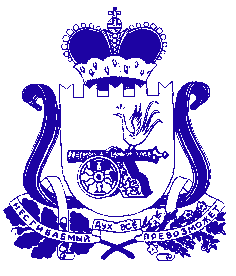 СОВЕТ ДЕПУТАТОВ ИГОРЕВСКОГО СЕЛЬСКОГО ПОСЕЛЕНИЯ ХОЛМ-ЖИРКОВСКОГО РАЙОНА СМОЛЕНСКОЙ ОБЛАСТИ
Р Е Ш Е Н И Е19.12.2019г.                   № 35О назначении временно исполняющего полномочия Главы муниципального образования Игоревского сельского поселения  Холм-Жирковского района Смоленской области    В связи с временным отсутствием Главы муниципального образования Игоревского сельского поселения Холм-Жирковского района Смоленской области (отпуск без содержания), на основании части 12 статьи 26 Устава Игоревского сельского поселения Холм-Жирковского района Смоленской области, Совет депутатов Игоревского сельского поселения Холм-Жирковского района Смоленской области          	Р Е Ш И Л:         1. Назначить временно исполняющего полномочия Главы муниципального образования Игоревского сельского поселения Холм-Жирковского района Смоленской области – заместителя Главы Игоревского сельского поселения Холм-Жирковского района Смоленской области Картошкину Елену Викторовну.        2. Уполномочить заместителя Главы Игоревского сельского поселения Холм-Жирковского района Смоленской области подписать следующие документы:- Решение Совета депутатов Игоревского сельского поселения Холм-Жирковского района Смоленской области «О внесении изменений и дополнений в Устав Игоревского сельского поселения Холм-Жирковского района Смоленской области» от 19.12.2019 года № 33. - Выписка из протокола 80–ого заседания Совета депутатов Игоревского  сельского поселения Холм-Жирковского района Смоленской области от  19.12.2019 года.        - Протокол публичных слушаний по проекту решения «О внесении изменений в Устав Игоревского сельского поселения Холм-Жирковского района Смоленской области» от 11.12.2019г. №3.       3. Решение вступает в силу с момента его подписания.Глава муниципального образования Игоревского сельского поселения Холм-Жирковского района  Смоленской области                                                             Т.А. Семёнова